＜改善前＞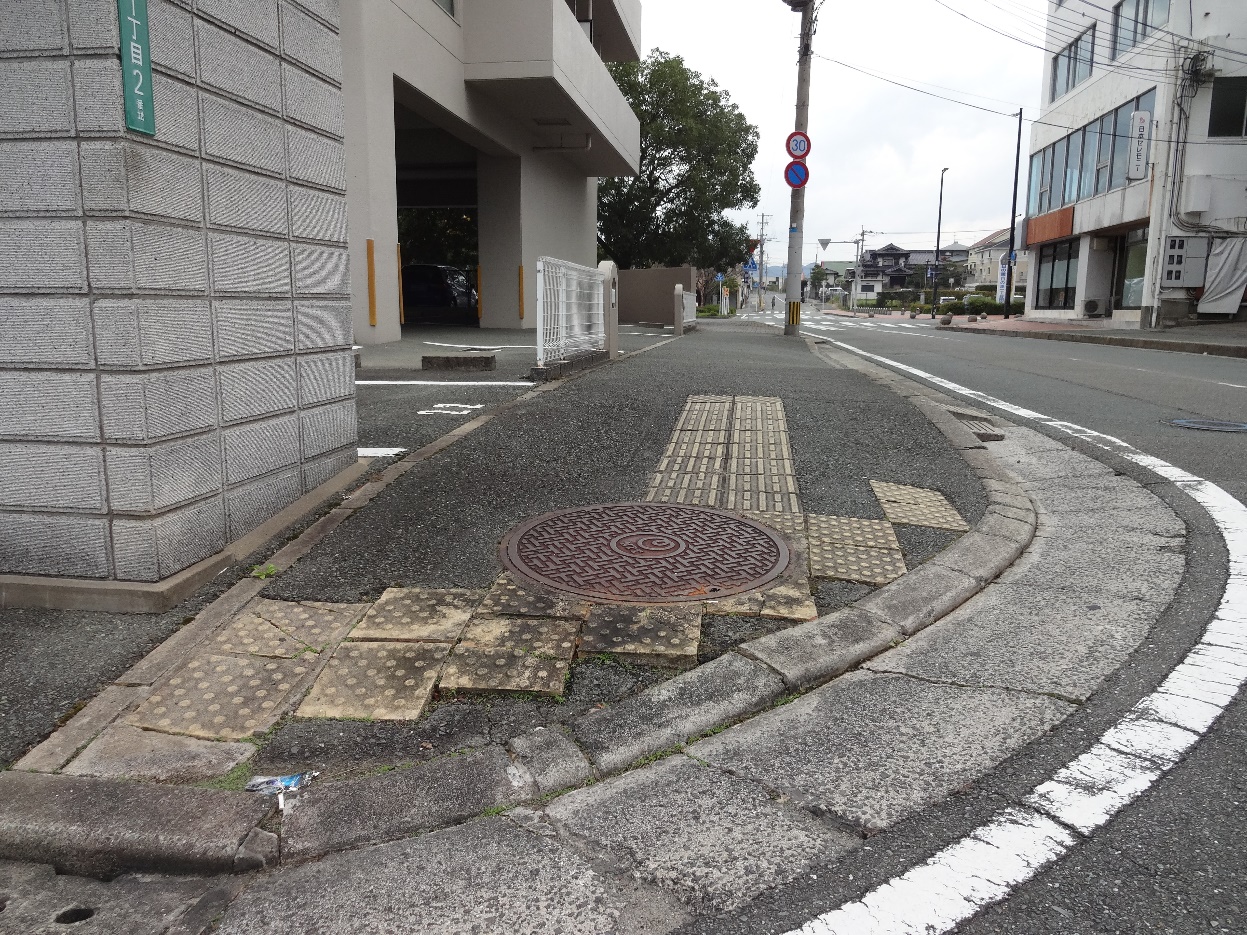 駅前（パーソン日の里ANNEX）ビル南西の歩道マンホールの蓋周辺のタイルが割れて歩行者がつまずいて転倒する危険性があった。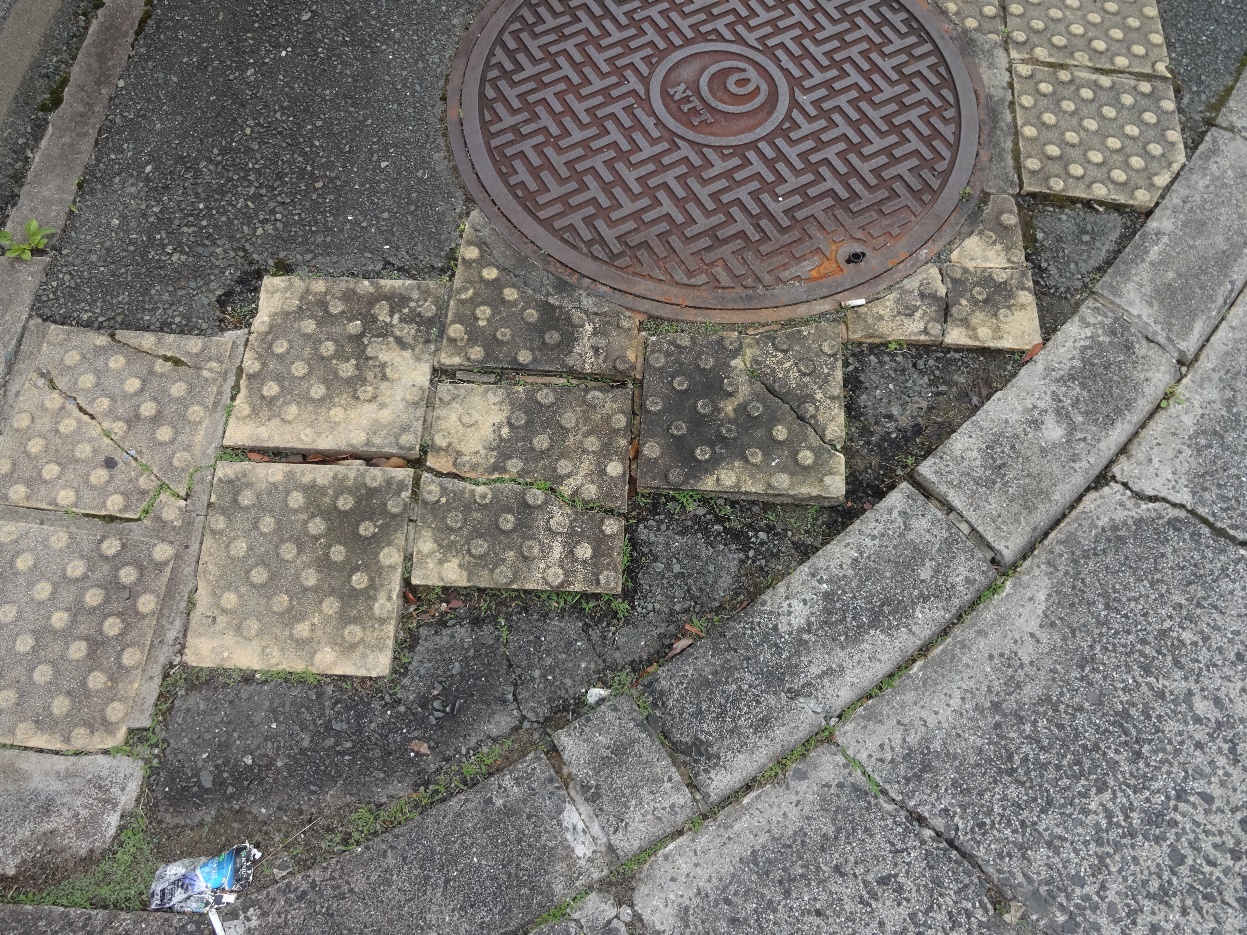 ＜改善後＞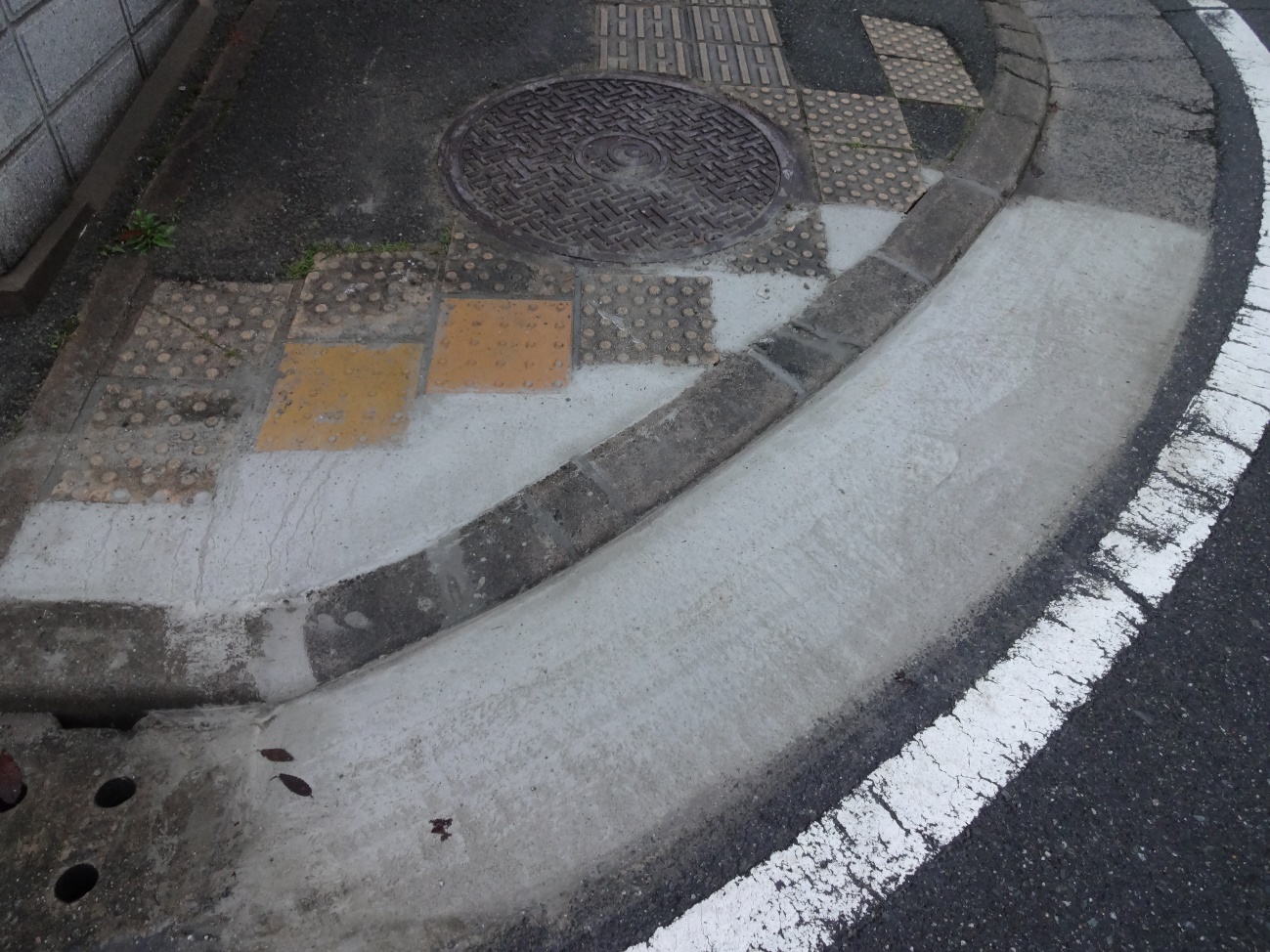 改善後は、タイルの割れが無くなり安全性が向上した。